6 Класс Глава V Задания Голубая планетаПронумеруйте слова по порядку в соответствии с круговоротом воды в природе. … просачивание воды в грунт; ... перенос паров воздушными течениями; … испарение;  ..... поток  подземных вод;  .... конденсация;  .... осадки;  .... образование облаков;  .... вода попадает в реки и озера.Сравните соленость Мирового океана и Балтийского моря. Назовите причины такой разницы.Соленость Мирового океана .................     Соленость Балтийского моря...................Причины:Какое влияние оказывают океанические течения на побережья.Объясните, почему теплое течение течёт на западе Атлантического океана, а холодное течение на востоке.Заполните визитную карточку Балтийского моря.Назовите по 2 крупнейшие реки каждого континента. Укажите, где их исток и куда они втекают.Северная АмерикаЮжная АмерикаАзияЕвропаАфрикаАвстралия В схему впишите основные участки реки, проведите линию водораздела речного бассейна.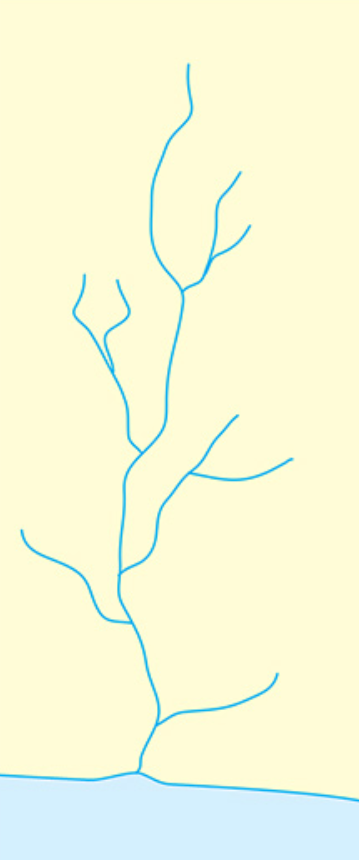 Сравните реки Нямунас и Днепр.Найдите 5 крупнейших озер мира в атласе. Назовите, в каких странах они находятся.1)2)3)4)5)Каково значение и польза озер?В чем различие между озером и морем?В чем различие между озером и водохранилищем (прудом)?НеманДнепрДлинаИстокНаправление теченияВтекает вГорода на берегах рекиХозяйственное использование реки